Итоговая работа по сольфеджио 1 класс 5-ти летка ПППостроить указанные интервалы от заданного звука вверх.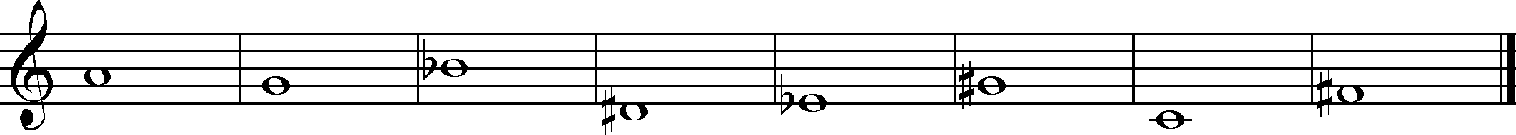 б.2	б.6	   б.3	      ч.1	    ч.4	     м.6	    б.7	ч.8Определить интервалы в мелодии и подписать цифрами.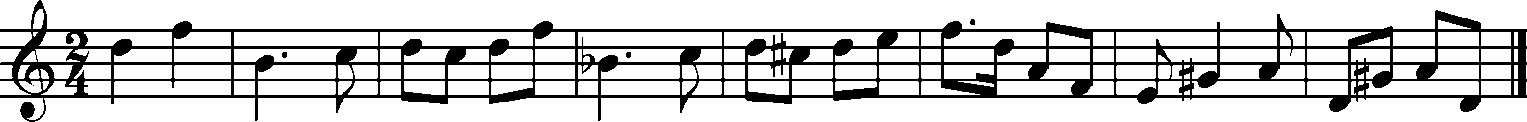 Написать гамму Соль мажор.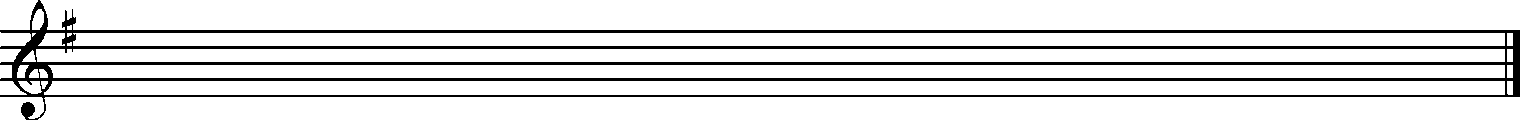 I	II	III        IV	      V	VI      VII	       I